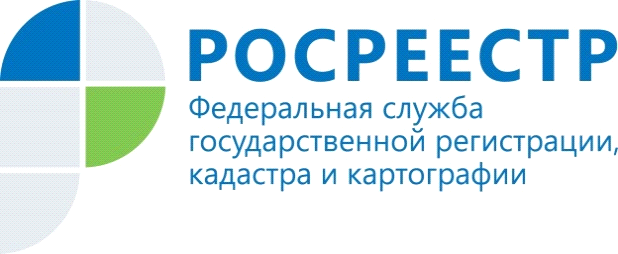 «Час руководителя»В Управлении Росреестра по Республике Алтай прошел «Час руководителя».В ходе мероприятия руководитель Управления Лариса Вопиловская ответила на вопросы жителей республики.Необходимо отметить, что обеспечение возможности обратиться лично к руководителю является одним из приоритетов работы Управления.До недавнего времени Управлением активно осуществлялась практика личных приемов руководителем Управления, в том числе и выездных. Повышенное внимание при организации выездных личных приемов уделялось жителям отдаленных сел Республики Алтай. Такая адресная доставка полезной информации для отдаленных населенных пунктов республики была крайне необходима, ведь в ней по-настоящему нуждались люди, которые проживают за десятки километров от районных центров. Данная практика находила широкий отклик среди населения. Жители отдаленных сел постоянно высказывали мнение о пользе и практической значимости выездных личных приемов,  выражали пожелание о регулярном проведении подобных встреч.Несмотря на возникающие сложности при осуществлении выездных приемов граждан (отдаленность населенных пунктов, природно-климатические условия), Управление активно внедряло подобный опыт работы на территории Республики Алтай.К сожалению, из-за сложившейся эпидемиологической обстановки в стране, связанной с распространением новой коронавирусной инфекции (COVID-19), проведение личных приемов руководителем Управления, в том числе выездных, временно ограниченно.С марта 2020 года Управлением активно используется такая форма взаимодействия руководителя с населением как «Час руководителя». Данный формат общения уже стал традиционным, прошел проверку временем и доказал свою эффективность.Напоминаем о том, что «Час руководителя» проходит один раз в два месяца. Следите за анонсами! Материал подготовлен Управлением Росреестра по Республике Алтай